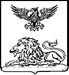 РОВЕНЬСКАЯ ТЕРРИТОРИАЛЬНАЯ ИЗБИРАТЕЛЬНАЯ КОМИССИЯПОСТАНОВЛЕНИЕ28 июня 2023 года	№ 19/95-1О разъяснениях порядка работы со списками наблюдателей, представляемыми в избирательные комиссии при подготовке и проведении выборов депутатов представительных органов муниципальных образований Ровеньского района пятого созыва 10 сентября 2023 годаРуководствуясь пунктом 4 статьи 30 Федерального закона от 12 июня 2002 года № 67-ФЗ «Об основных гарантиях избирательных прав и права на участие в референдуме граждан Российской Федерации», частью 4 статьи 34 Избирательного кодекса Белгородской области Ровеньская территориальная избирательная комиссия постановляет:Утвердить Разъяснения порядка работы со списками наблюдателей, представляемыми в избирательные комиссии при подготовке и проведении выборов депутатов представительных органов муниципальных образований Ровеньского района пятого созыва (прилагается).Разместить данное постановление на странице территориальной избирательной комиссии на официальном сайте Избирательной комиссии Белгородской области в информационно-телекоммуникационной сети«Интернет».Контроль за выполнением настоящего постановления возложить на председателя Ровеньской территориальной избирательной комиссии Е.В.МакаровуУТВЕРЖДЕНЫпостановлением  Ровеньской территориальной избирательной комиссииот 28 июня 2023 года №19/95-1Разъяснения порядка работы со списками наблюдателей, представляемыми в избирательные комиссии при подготовке ипроведении выборов депутатов представительных органов муниципальных образований Ровеньского района пятого созыва 10 сентября 2023 годаВ соответствии с пунктом 3 статьи 30 Федерального закона от 12 июня 2002 года № 67-ФЗ «Об основных гарантиях избирательных прав и права на участие в референдуме граждан Российской Федерации» (далее – Федеральный закон № 67-ФЗ), частью 3 статьи 34 Избирательного кодекса Белгородской области (далее – Кодекс) с момента начала работы участковой комиссии в день голосования и до получения сообщения о принятии вышестоящей комиссией протокола об итогах голосования, а также при повторном подсчете голосов избирателей на участках вправе присутствовать наблюдатели.В соответствии с пунктом 4 статьи 30 Федерального закона № 67-ФЗ частью 4 статьи 34 Кодекса, при проведении выборов наблюдателя может назначить зарегистрированный кандидат, избирательное объединение, выдвинувшее зарегистрированного кандидата, Общественная палата Белгородской области, Общественная палата Российской Федерации (далее – субъекты общественного контроля).Каждый из перечисленных субъектов может назначить не более трех наблюдателей на каждый день голосования в каждую участковую и территориальную избирательную комиссию, которые имеют право поочередно осуществлять наблюдение в помещении для голосования, помещении, в котором осуществляется прием протоколов об итогах голосования, суммирование данных этих протоколов и составление протокола об итогах голосования.Одно и то же лицо может быть назначено наблюдателем только в одну избирательную комиссию.Наблюдателем может быть гражданин Российской Федерации, обладающий активным избирательным правом на выборах в органы местного самоуправления.Наблюдателями не могут быть назначены выборные должностные лица, депутаты, высшие должностные лица субъектов Российской Федерации, главы местных администраций, лица, находящиеся в непосредственном подчинении этих должностных лиц, судьи, прокуроры, члены комиссий с правом решающего голоса, за исключением членов комиссий, полномочия которых были приостановлены в соответствии с законом, граждане Российской Федерации.Наблюдатели вправе присутствовать на избирательных участках с момента начала работы участковой комиссии в первый день голосования,доступ в помещения для голосования должен быть обеспечен не менее чем за один час до начала голосования и до получения сообщения о принятии вышестоящей избирательной комиссией протокола об итогах голосования, а равно при повторном подсчете голосов избирателей.Наблюдатели вправе присутствовать в избирательных комиссиях, указанных в пункте 2 настоящего Разъяснения порядка работы со списками наблюдателей, представляемыми в избирательные комиссии при подготовке и проведении выборов депутатов представительных органов муниципальных образований Ровеньского района пятого созыва 10 сентября 2023 года (далее – Разъяснения), при установлении итогов голосования, определении результатов выборов, составлении соответствующих протоколов об итогах голосования, о результатах выборов, а также при повторном подсчете голосов избирателей.Наблюдатели вправе осуществлять наблюдение как непрерывно, так и в свободно выбираемые ими промежутки времени в течение всего периода наблюдения.Полномочия наблюдателя должны быть удостоверены в письменном направлении, выданном субъектами, указанными в пункте 2 настоящего Разъяснения.В направлении указываются фамилия, имя и отчество наблюдателя, адрес его места жительства, номер избирательного участка, наименование избирательной комиссии, куда наблюдатель направляется, а также делается запись об отсутствии ограничений, предусмотренных пунктом 3 настоящего Разъяснения. Указание каких-либо дополнительных сведений о наблюдателе и проставление печати в случае направления наблюдателя кандидатом не требуется. Направление действительно при предъявлении паспорта или документа, заменяющего паспорт гражданина Российской Федерации.Субъекты, назначившие наблюдателей в участковые и (или) территориальную избирательные комиссии не позднее чем за три дня до первого дня голосования, (не позднее 4 сентября 2023 года) представляют список назначенных наблюдателей в территориальную избирательную комиссию.В данных списках указываются фамилия, имя и отчество каждого наблюдателя, адрес его места жительства, номер избирательного участка, наименование комиссии, куда наблюдатель направляется.Письменное направление, указанное в пункте 5 настоящего Разъяснения. должно быть представлено наблюдателем в комиссию, в которую он назначен, в день, предшествующий дню голосования, либо непосредственно в день голосования.Направление может быть представлено только наблюдателем, указанным в списке, предусмотренном пунктом 6 настоящего Разъяснения.Форма нагрудного знака наблюдателя утверждена постановлением Избирательной комиссии Белгородской области от 1 июня 2023 года№ 17/99-1 «О формах нагрудного знака наблюдателя на выборах депутатов представительных органов муниципальных образований Ровеньского района пятого созыва».Наблюдатели вправе:знакомиться со списками избирателей, в том числе составленными в электронном виде, реестром заявлений (обращений) о голосовании вне помещения для голосования;находиться в помещении для голосования соответствующего избирательного участка в день голосования (в дни голосования) в любое время в период, указанный в пункте 4 настоящего Разъяснения;наблюдать за выдачей избирательных бюллетеней избирателям; присутствовать при голосовании избирателей вне помещения дляголосования;наблюдать за подсчетом числа граждан, внесенных в списки избирателей, избирательных бюллетеней, выданных избирателям, погашенных избирательных бюллетеней;наблюдать за подсчетом голосов избирателей на избирательном участке на расстоянии и в условиях, обеспечивающих им обозримость содержащихся в избирательных бюллетенях отметок избирателей;знакомиться с любым заполненным или незаполненным избирательным бюллетенем при подсчете голосов избирателей;наблюдать за составлением избирательной комиссией протокола об итогах голосования и иных документов в период, указанный в пункте 4 настоящего Разъяснения;обращаться к председателю участковой избирательной комиссии, а в случае его отсутствия к лицу, его замещающему, с предложениями и замечаниями по вопросам организации голосования;знакомиться с протоколами соответствующей и нижестоящих избирательных комиссий об итогах голосования, об общих результатах выборов и приложенными к ним документами, получать заверенные копии указанных протоколов;носить нагрудный знак с обозначением своего статуса и указанием своих фамилии, имени и отчества, а также фамилии, имени и отчества зарегистрированного кандидата, наименования избирательного объединения или субъекта общественного контроля, направивших наблюдателя в комиссию;обжаловать в порядке, установленном Федеральным законом, Кодексом действия (бездействие) избирательной комиссии в вышестоящую избирательную комиссию или в суд;присутствовать при повторном подсчете голосов избирателей в соответствующих избирательных комиссиях;после завершения подсчета голосов и упаковки избирательной документации поставить свою подпись на мешках или коробках, в которых данная избирательная документация упакована;производить в помещении для голосования (с того места, которое определено председателем участковой комиссии) фото- и (или) видеосъемку, предварительно уведомив об этом председателя, заместителя председателя или секретаря участковой комиссии.Наблюдатель не вправе:выдавать избирателям избирательные бюллетени;расписываться за избирателя, в том числе по его просьбе, в полученииизбирательных бюллетеней;заполнять за избирателя, в том числе по его просьбе, избирательные бюллетени;предпринимать действия, нарушающие тайну голосования;принимать непосредственное участие в проводимом членами избирательной комиссии с правом решающего голоса подсчете избирательных бюллетеней;совершать действия, препятствующие работе избирательной комиссии; проводить агитацию среди избирателей;участвовать в принятии решений соответствующей избирательной комиссией.Наблюдатель немедленно удаляется из помещения для голосования (помещения, в котором осуществляется прием протоколов об итогах голосования, суммирование данных этих протоколов и составление протокола об итогах голосования на соответствующей территории), если он нарушает законодательство о выборах на основании решения об удалении наблюдателя из помещения для голосования (помещения, в котором осуществляется прием протоколов об итогах голосования, суммирование данных этих протоколов и составление протокола об итогах голосования на соответствующей территории), принятого судом по месту нахождения участковой комиссии (иной комиссии).Исполнение соответствующего судебного решения обеспечивают правоохранительные органы.Приложение № 1к Разъяснениям порядка со списками наблюдателей, представляемыми в избирательные комиссии при подготовке ипроведении выборов депутатов представительных органов муниципальных образований Ровеньского района пятого созыва 10 сентября 2023 годаРОВЕНЬСКАЯ ТЕРРИТОРИАЛЬНАЯ ИЗБИРАТЕЛЬНАЯ КОМИССИЯВыборы депутатов представительных органов муниципальных образований Ровеньского района пятого созыва 10 сентября 2023 годаСПИСОК НАБЛЮДАТЕЛЕЙ,назначенных избирательным объединением/зарегистрированным кандидатом/субъектом общественного контроля(наименование избирательного объединения */фамилия, имя, отчество кандидата/наименование субъекта общественного контроля) 	_ (подпись кандидата либо его доверенного лица/уполномоченного лица избирательногообъединения/уполномоченного лица субъекта общественного контроля, дата)* Указывается субъект назначения наблюдателей.** Контактный телефон указывается по желанию.*** Проставление печати не требуется в случае назначения наблюдателей кандидатом.Приложение № 2к Разъяснениям порядка со списками наблюдателей, представляемыми в избирательные комиссии при подготовке ипроведении выборов депутатов представительных органов муниципальных образований Ровенького района пятого созыва 10 сентября 2023 годаРекомендуемая формаРОВЕНЬСКАЯ ТЕРРИТОРИАЛЬНАЯ ИЗБИРАТЕЛЬНАЯ КОМИССИЯВыборы депутатов представительных органов муниципальных образований  Ровеньского района пятого созыва 10 сентября 2023 годаСПИСОК НАБЛЮДАТЕЛЕЙ,назначенных избирательным объединением/зарегистрированным кандидатом/субъектом общественного контроля(наименование избирательного объединения */фамилия, имя, отчество кандидата/наименование субъекта общественного контроля)* Указывается субъект назначения наблюдателей.** Контактный телефон указывается по желанию. 	_ (подпись кандидата либо его доверенного лица/уполномоченного лица избирательногообъединения/уполномоченного лица субъекта общественного контроля, дата)*** Проставление печати не требуется в случае назначения наблюдателей кандидатом.НАПРАВЛЕНИЕ(для направления наблюдателя в избирательную комиссию)В	соответствии	с	частью	7	статьи	34	Избирательного	кодекса Белгородской							области(фамилия, имя, отчество наблюдателя)проживающий по адресу  	контактный телефон  	направляется наблюдателем в участковую/территориальную избирательную комиссию (избирательного участка №	)(наименование политической партии, субъекта общественного контроля)Ограничений, установленных частью 4 статьи 34 Избирательного кодекса Белгородской области, в отношении указанного наблюдателя не имеется.(должность уполномоченного лица)	(подпись)	(инициалы, фамилия) 	2023 годаМПпри наличииПримечание: направление действительно при предъявлении паспорта или документа, заменяющего паспорт гражданина Российской Федерации.Приложение № 4к Разъяснениям порядка со списками наблюдателей, представляемыми в избирательные комиссии при подготовке и проведении выборов депутатов представительных органов муниципальных образований Ровеньского района пятогосозыва 10 сентября 2023 года Рекомендуемая формаВ	 (наименование избирательной комиссии;для участковой избирательной комиссии –также номер избирательного участка)НАПРАВЛЕНИЕ(для направления наблюдателя в избирательную комиссию)В	соответствии	с	частью	7	статьи	34	Избирательного	кодекса Белгородской							области(фамилия, имя, отчество наблюдателя)проживающий по адресу  	контактный телефон  	направляется наблюдателем в территориальную/участковую избирательную комиссию (избирательного участка № ) кандидатом в депутаты земского/поселкового	собрания(наименование поселения) 	,(ФИО кандидата)Ограничений, установленных частью 4 статьи 34 Избирательного кодекса Белгородской области, в отношении указанного наблюдателя не имеется.Примечание: направление действительно при предъявлении паспорта или документа, заменяющего паспорт гражданина Российской Федерации.Председатель Ровеньской территориальной    избирательной комиссииЕ.В.Макарова                  Секретарь Ровеньской территориальной      избирательной комиссииА.В.Евтухова№ п/пФамилия, имя, отчествоАдрес места жительства, контактный телефон**Наименование территориальной избирательной комиссии, в которую направляется наблюдательДата осуществления наблюдения12345№ п/пФамилия, имя, отчествоАдрес места жительства, контактный телефон**Наименование комиссии, в которую направляется наблюдатель, включая номер избирательного участкаДата осуществления наблюдения12345Приложение № 3к Разъяснениям порядка со списками наблюдателей,представляемыми в избирательные комиссии при подготовке и проведении выборов депутатов представительных органов муниципальных образований  Ровеньского района пятого созыва 10 сентября 2023 годаРекомендуемая формаВ	 (наименование избирательной комиссии;для участковой избирательной комиссии –также номер избирательного участка)Кандидат/доверенноелицо(подпись)(инициалы, фамилия)